Проверочная работа
по ОБЩЕСТВОЗНАНИЮ
6 КЛАССДата: ___ ___ 2023 г.Вариант №: ___Выполнена: ФИО_________________________________
Инструкция по выполнению работы
         На выполнение работы по обществознанию даётся 45 минут. Работа включает в себя 8 заданий.
         Ответы на задания запишите в поля ответов в тексте работы. В случае записи неверного ответа зачеркните его и запишите рядом новый.
         При необходимости можно пользоваться черновиком. Записи в черновике проверяться и оцениваться не будут.
         Советуем выполнять задания в том порядке, в котором они даны. В целях экономии времени пропускайте задание, которое не удаётся выполнить сразу, и переходите к следующему. Если после выполнения всей работы у Вас останется время, то Вы сможете вернуться к пропущенным заданиям.Желаем успеха!___________________________________________________________________________
Заполняется учителем, экспертом или техническим специалистомОбратите внимание: в случае, если какие-либо задания не могли быть выполнены целым классом по причинам, связанным с отсутствием соответствующей темы в реализуемой школой образовательной программе, в форме сбора результатов ВПР всем обучающимся класса за данное задание вместо балла выставляется значение «Тема не пройдена». В соответствующие ячейки таблицы заполняется н/п.
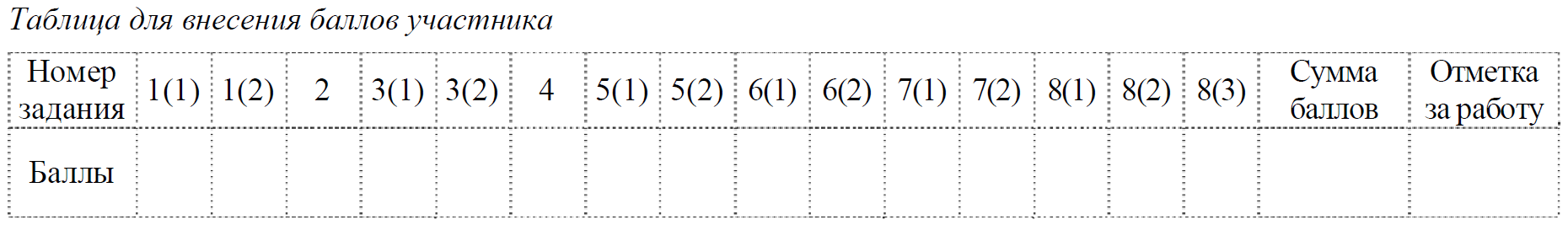    1   Общение – один из видов деятельности человека.

1. Как Вы думаете, почему общение считают социальной потребностью человека?Ответ.______________________________________________________________________________________________________________________________________________________________________________________________________________________________________________________________________________________________________________________________________________________________________________________________________________________________________________________

2. Составьте рассказ о своём общении, используя следующий план. 
1) Кто входит в Ваш круг общения? Почему Вы общаетесь именно с этими людьми? 
2) Каких правил, по Вашему мнению, нужно придерживаться при общении со сверстниками? А каких правил – со взрослыми людьми?

Ответ.________________________________________________________________________________________________________________________________________________________________________________________________________________________________________________________________________________________________________________________________________________________________________________________________________________________________________________________________________________________________________________________________________________________________________________________________________________________________________________________________________________________________________________________________________________________________________________________________________________________________________________________________________________________________________________________________________________________________________________________________________________________________________________________________________________________________________________________________________________________________________________________________________________________________________________________________________________________________________________________________________________________________________________________________________________________________________________________   2   Выберите верные суждения и запишите цифры, под которыми они указаны.1) Общество – это весь окружающий человека мир. 
2) В основе активности человека лежат его потребности. 
3) Экономикой называют хозяйство отдельной семьи, региона или государства, 
хозяйственную деятельность человека. 
4) Политика обеспечивает целостность и стабильность развития общества. 
5) Гражданин России после окончания 9 класса может продолжить образование в высшем учебном заведении. 
Ответ: ___________________________   3   Педагоги одной из школ города Z провели опрос шестиклассников об отношении к общению в социальных сетях. Подросткам был предложен вопрос: «Считаете ли Вы, что общение в социальных сетях эффективнее, чем общение в реальной жизни?»
Результаты опроса (в % от числа отвечавших) представлены в графическом виде.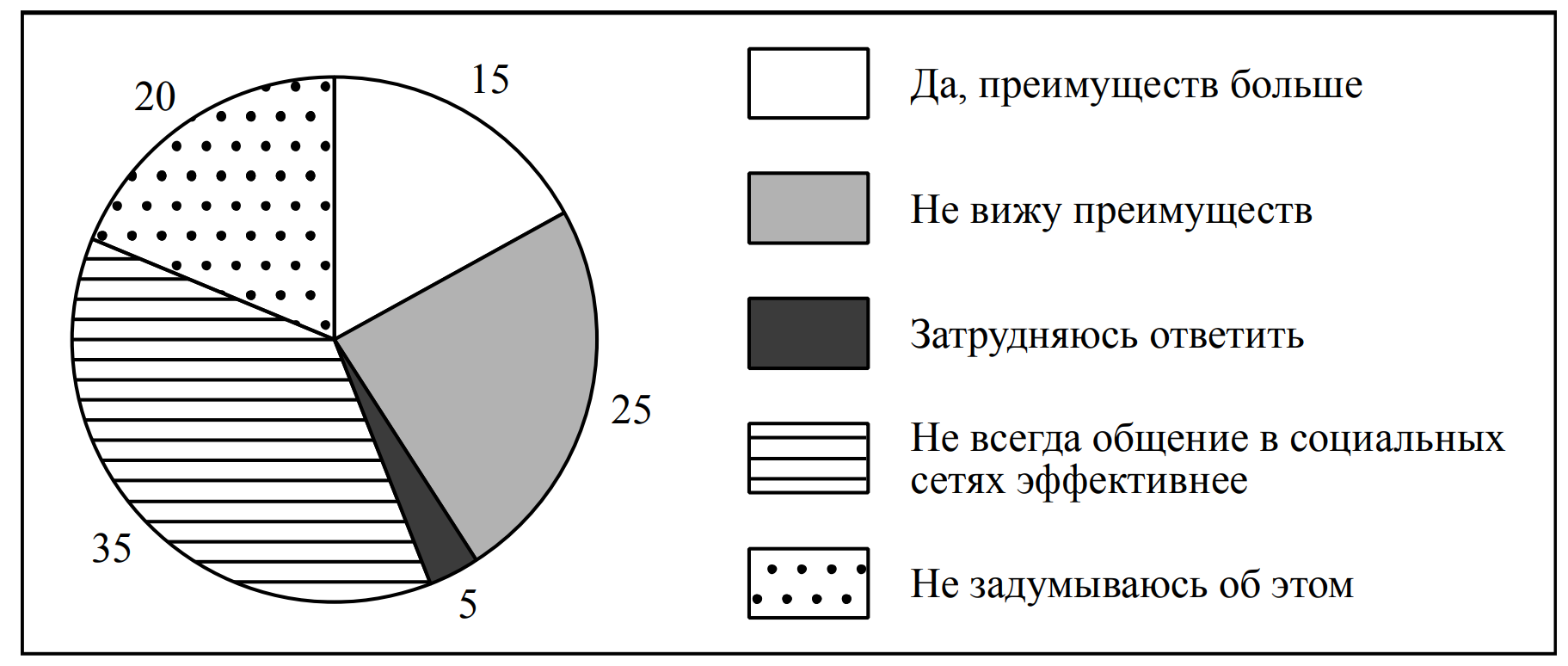 1. Как ответила наибольшая доля опрошенных? Предположите почему.

Ответ.____________________________________________________________________________________________________________________________________________________________________________________________________________________________________________________________________________________________________________________________________________________________________________2.  Какая доля опрошенных ответила: «Не задумываюсь об этом»? Как Вы можете объяснить такой результат?

Ответ.____________________________________________________________________________________________________________________________________________________________________________________________________________________________________________________________________________________________________________________________________________________________________________   4   Установите соответствие между примерами и факторами производства: к каждому элементу, данному в первом столбце, подберите элемент из второго столбца.ПРИМЕРЫ
А) лесные ресурсы
Б) оборудование
В) автомеханики
Г) инструменты
ФАКТОРЫ ПРОИЗВОДСТВА
1) земля
2) труд
3) капитал

Запишите в таблицу выбранные цифры под соответствующими буквами.

Ответ:    5   Британскому политику ХХ века Уинстону Черчиллю принадлежит следующее высказывание: «Большое преимущество получает тот, кто достаточно рано сделал ошибки, на которых можно учиться».

1. Как Вы понимаете смысл выражения «ошибки, на которых можно учиться»?Ответ.______________________________________________________________________________________________________________________________________________________________________________________________________________________________________________________________________________________________________________________________________________________________________________________________________________________________________________________

2. Дайте своё объяснение смысла высказывания.Ответ.______________________________________________________________________________________________________________________________________________________________________________________________________________________________________________________________________________________________________________________________________________________________________________________________________________________________________________________   6   При описании какой сферы общества используются слова «искусство», «религия»? Поясните свой ответ.

Ответ.____________________________________________________________________________________________________________________________________________________________________________________________________________________________________________________________________________________________________________________________________________________________________________   7   Рассмотрите фотографию.1. Для иллюстрации какой малой группы может быть использовано данное изображение? Почему эта группа является малой?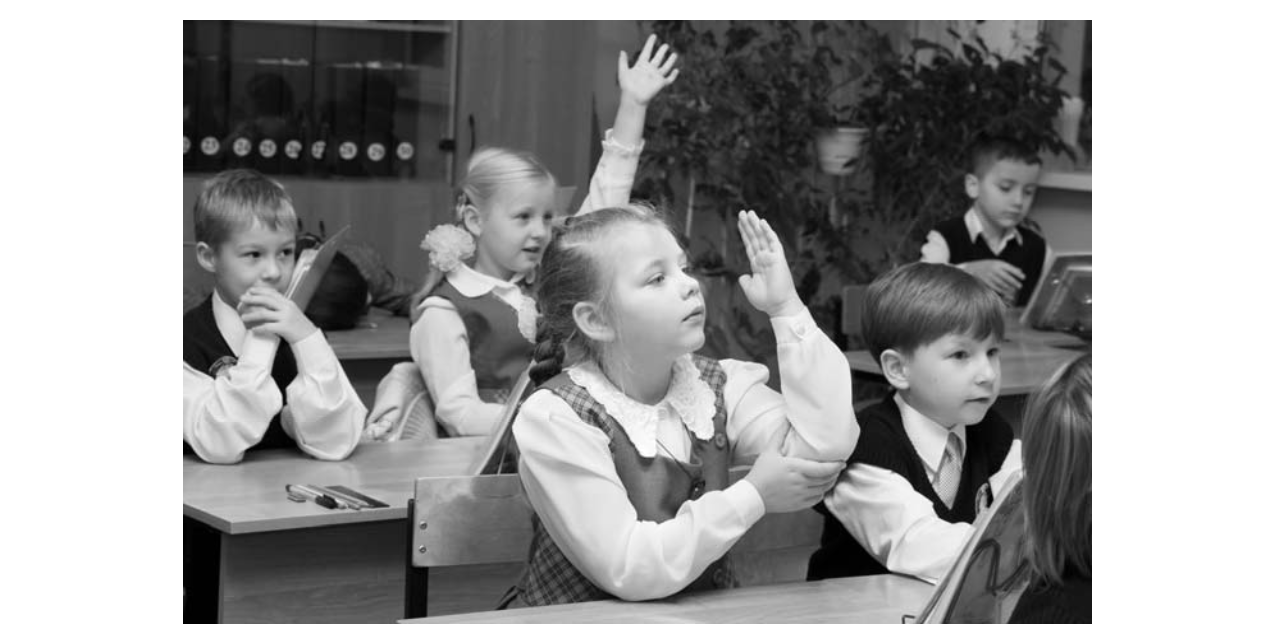 Малая группа: _______________________________________________________________________________________________________________________________________

Объяснение: ________________________________________________________________________________________________________________________________________________________________________________________________________________________________________________________________________________________________________________________________________________________________________________________________________________________________________________

2. Какие ещё малые группы Вы знаете? (Укажите любые две группы.)

Ответ.______________________________________________________________________________________________________________________________________________________________________________________________________________________________________________________________________________________________________________________________________________________________________________________________________________________________________________________   8   Привлекая обществоведческие знания, составьте краткое (из 5–7 предложений) сообщение о нашей стране, используя все приведённые ниже понятия.Президент Российской Федерации, высшая законодательная власть, Совет Федерации, Государственная Дума, Правительство Российской Федерации, Верховный Суд Российской Федерации.

Ответ.________________________________________________________________________________________________________________________________________________________________________________________________________________________________________________________________________________________________________________________________________________________________________________________________________________________________________________________________________________________________________________________________________________________________________________________________________________________________________________________________________________________________________________________________________________________________________________________________________________________________________________________________________________________________________________________________________________________________________________________________________________________________________________________________________________________________________________________________________________________________________________________________________________________________________________________________________________________________________________________________________________________________________________________________________________________________________________________АБВГ